Kenya, Africa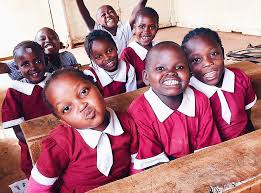 TRIP DATES:  August 2nd - 12th, 2024
APPLICATIONS DUE:  2/15/24 – Apply Here                                      or go to onechapel.com/short-term-missions
PAYMENT DUE: $400 due at acceptance of application, $1,000 due 4/1, $1,000 due 5/15, Final due 7/1
LEADER:  Lore Cottone Lore.cottone@onechapel.com
GROUP: 14 people (14 years and older – teens occupied by parent)
COST:  $3,500 /person* all-inclusive including airfare.  Doesn’t include meals during flights.
ACCOMMODATIONS: Hope 27 Facility
INFO: We will be working with Hope 27, an education initiative (1-12 grades).  Our team will be building chicken coops for an income generating project so the ministry can support themselves.  We will also be repairing homes of widows and mentoring children in their math studies. An African Safari is included!REQUIREMENTS:  Attend all meetings and training classes (meeting schedule TBD), join our prayer and devotions, raise support, and enlist prayer partners.Yellow Fever Immunization and Malaria preventionPassport with 2 or more blank pages and 6 months of validity post planned tripVisa (OC will work to accomplish this for you)CDC RECOMMENDED:  Hepatitis A&B*Final cost may fluctuate due to travel. Team will be notified.